Business Poject Proposal19-07-1999To,Calista Wise 7292 Dictum Av.San Antonio MI 47096 (492) 709-6392Subject: ( 	) Dear Calista Wise,I, Kevin Heart, the team leader of the digital marketing team, am writing this letter to seek your permission to restart the ongoing project of our client, Mr. Smiths.We had stopped working on the project due to payment issues but the issue has now been resolved from the client’s end. I’m attaching the screenshot of the conversation with the client where he has agreed to pay the remaining dues by this week.Please grant us permission to start working so that we complete this project as soon as possible.Regards,(Your Signature) Tamara Howe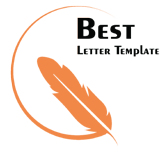 3415 Lobortis. Avenue Rocky Mount WA 48580 (655) 840-6139